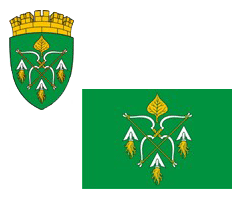 РОССИЙСКАЯ ФЕДЕРАЦИЯАДМИНИСТРАЦИЯ ГОРОДСКОГО ОКРУГА ЗАКРЫТОГОАДМИНИСТРАТИВНО-ТЕРРИТОРИАЛЬНОГО ОБРАЗОВАНИЯСИБИРСКИЙ АЛТАЙСКОГО КРАЯП О С Т А Н О В Л Е Н И Е12.04.2024                                                                                                    № 166ЗАТО СибирскийО внесении изменений и дополнений в постановление администрации ЗАТО Сибирский от 30.12.2020 № 622 «Об утверждении Порядка определения объема и условий предоставления из местного бюджета субсидий на иные цели муниципальным бюджетным учреждениям»В соответствии с абзацем вторым пункта 1 статьи 78.1 Бюджетного кодекса Российской Федерации, постановлением Правительства Российской Федерации от 22.02.2020 № 203 «Об общих требованиях к нормативным правовым актам и муниципальным правовым актам, устанавливающим порядок определения объема и условия предоставления бюджетным и автономным учреждениям субсидий на иные цели» ПОСТАНОВЛЯЮ: 1. Внести в постановление администрации ЗАТО Сибирский от 30.12.2020 № 622 «Об утверждении Порядка определения объема и условий предоставления из местного бюджета субсидий на иные цели муниципальным бюджетным учреждениям» следующие изменения и дополнения:в Порядке определения объема и условий предоставления из местного бюджета субсидий на иные цели муниципальным бюджетным учреждениям, утвержденном указанным постановлением: пункт 1.2. изложить в следующей редакции: «1.2. Субсидии на иные цели (далее – Субсидии) предоставляются бюджетным учреждениям на следующие цели:субсидии по обеспечению бесплатным двухразовым питанием обучающихся с ограниченными возможностями здоровья;субсидии на исполнение государственных полномочий по обращению с животными без владельцев;субсидии на укрепление материально-технической базы в целях содержания объектов благоустройства в рамках муниципальной программы  «Развитие городского округа ЗАТО Сибирский Алтайского края в сферах благоустройства, ЖКХ, градостроительной и дорожной деятельности»;субсидии на укрепление материально-технической базы в целях содержания и эксплуатации имущества в рамках муниципальной программы «Развитие городского округа ЗАТО Сибирский Алтайского края в сферах благоустройства, ЖКХ, градостроительной и дорожной деятельности»; субсидии на организацию бесплатного горячего питания обучающихся, получающих начальное общее образование в государственных и муниципальных образовательных организациях (муниципальные образовательные организации);субсидии на проведение мероприятий по обеспечению деятельности советников директора по воспитанию и взаимодействию с детскими общественными объединениями в общеобразовательных организациях;субсидии на укрепление материально-технической базы учреждений культуры в рамках муниципальной программы «Развитие культуры в городском округе ЗАТО Сибирский Алтайского края»;субсидии на создание инновационного климата в муниципальных бюджетных учреждениях культуры в рамках муниципальной программы «Развитие культуры в городском округе ЗАТО Сибирский Алтайского края»;субсидии на реализацию мероприятия «Педагогические кадры» в рамках муниципальной программы «Развитие образования в городском округе ЗАТО Сибирский Алтайского края»;субсидии на укрепление материально-технической базы муниципальных учреждений дошкольного, общего и дополнительного образования в рамках муниципальной программы «Развитие образования в городском округе ЗАТО Сибирский Алтайского края»;субсидии на обеспечение проведения ремонтных работ на объектах муниципальной собственности в рамках муниципальной программы «Развитие образования в городском округе ЗАТО Сибирский»;субсидии на развитие и совершенствование материально-технической базы физической культуры и спорта в рамках муниципальной программы «Развитие физической культуры и спорта в городском округе ЗАТО Сибирский Алтайского края»;субсидии на совершенствование форм организации массовой физической культуры и спорта в рамках муниципальной программы «Развитие физической культуры и спорта в городском округе ЗАТО Сибирский Алтайского края»;субсидии на обновление коммунальной техники в рамках муниципальной программы «Развитие городского округа ЗАТО Сибирский Алтайского края в сферах благоустройства, ЖКХ, градостроительной и дорожной деятельности»;субсидии на мероприятия по организационному обеспечению в рамках муниципальной программы «Улучшение условий и охраны труда на территории городского округа ЗАТО Сибирский»;субсидии на мероприятия по подготовке специалистов по охране труда, обучению и аттестации руководителей, специалистов и работников муниципальных организаций в рамках муниципальной программы «Улучшение условий и охраны труда на территории городского округа ЗАТО Сибирский»;субсидии на обеспечение соблюдения требований к антитеррористической защищенности объектов, находящихся в муниципальной собственности, в рамках муниципальной программы «Профилактика терроризма, а также минимизация и (или) ликвидация последствий его проявлений на территории городского округа ЗАТО Сибирский»;субсидии на совершенствование профессиональных навыков тренерского состава в рамках муниципальной программы «Развитие физической культуры и спорта в городском округе ЗАТО Сибирский Алтайского края»;субсидии на реализацию комплекса мер, направленных на совершенствование безопасных условий движения для пешеходов и других участников дорожного движения в рамках муниципальной программы «Повышение безопасности дорожного движения в городском округе ЗАТО Сибирский Алтайского края»;  субсидии на установку (замену, ремонт) оборудования пожарной сигнализации, систем пожарного оповещения на объектах муниципальной собственности в рамках муниципальной программы «Защита населения и территории ЗАТО Сибирский от чрезвычайных ситуаций и обеспечение пожарной безопасности»;субсидии на строительство (реконструкцию), капитальный ремонт, ремонт и содержание автомобильных дорог общего пользования в рамках муниципальной программы «Развитие городского округа ЗАТО Сибирский Алтайского края в сфере благоустройства, ЖКХ, градостроительной и дорожной деятельности»;субсидии на организацию бесплатного питания обучающихся, получающих начальное общее образование в муниципальных образовательных организациях за счет средств местного бюджета; субсидии на осуществление мероприятий по обеспечению организации отдыха детей в каникулярное время; субсидии на проведение ремонтных работ на объектах муниципальной собственности, переданных на хозяйственное обслуживание.Результаты предоставления субсидии должны быть конкретными, измеримыми и соответствовать результатам муниципальных программ (при наличии в муниципальных программах результатов реализации таких программ и в случае если субсидия предоставляется в целях реализации таких программ).Показателями, необходимыми для достижения результатов предоставления субсидии, включая показатели в части материальных и нематериальных объектов и (или) услуг, планируемых к получению при достижении результатов соответствующих программ, проектов (при возможности такой детализации) является количество отремонтированных объектов недвижимого имущества, количество оказанных услуг (выполненных работ) и (или) поставка товара, имеющие целевое значение.».1.2. Раздел 4 дополнить пунктом 4.7. следующего содержания:«4.7. Комитетом проводится мониторинг достижения значений результатов предоставления субсидии и событий, отражающих факт завершения соответствующего мероприятия по получению результата предоставления субсидии.Мониторинг проводится в отношении каждого события, отражающего срок завершения мероприятия по получению результата предоставления субсидии, в течение всего периода, установленного для достижения конечного значения результата предоставления субсидии.».2.  Настоящее постановление вступает в силу с момента подписания и применяется к правоотношениям, возникшим с 01.01.2024, за исключением пункта 1.2., который вступает в силу с 01.01.2025.3. Управлению по муниципальным информационным ресурсам администрации ЗАТО Сибирский (Болотникова С.Ю.) обнародовать постановление на официальном интернет-сайте администрации ЗАТО Сибирский и опубликовать в газете «Сибирский вестник».4. Контроль за исполнением постановления возложить на председателя комитета по финансам администрации городского округа ЗАТО Сибирский Алтайского края Гикал Е.В.Глава ЗАТО                                                                                           С.М. Драчев